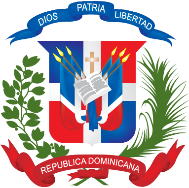 nombre del oferente:        ………………nombre y apellido…………………………………… en calidad de ……………………………………………….., debidamente autorizado para actuar en nombre y representación de (poner aquí nombre del Oferente y sello de la compañía, si procede)Firma ___________________________________……../……../……….… fecha                                                                                 Lote No.Nombre del CorredorTarifa Técnica por Pasajero1Corredor Abrajam Lincoln2Corredor Nuevo Domingo Savio3Corredor Av. Ecológica - Ciudad Juan BoschValor de la Tarifa Técnica por Pasajeros en letras para cada Corredor:………………………………………………………………………………………………………………………………………………………………………………………………………………………………………………………………………………………………………………………………………………………………………………………………………………Valor de la Tarifa Técnica por Pasajeros en letras para cada Corredor:………………………………………………………………………………………………………………………………………………………………………………………………………………………………………………………………………………………………………………………………………………………………………………………………………………Valor de la Tarifa Técnica por Pasajeros en letras para cada Corredor:………………………………………………………………………………………………………………………………………………………………………………………………………………………………………………………………………………………………………………………………………………………………………………………………………………